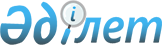 Алматы облысының су объектiлерi мен су шаруашылығы құрылыстарындағы көпшiлiктiң демалуына, туризм мен спортқа арналған жерлерді белгілеу туралыАлматы облысы әкімдігінің 2024 жылғы 29 сәуірдегі № 159 қаулысы. Алматы облысы Әділет департаментінде 2024 жылғы 30 сәуірде № 6116-05 болып тіркелді
      Қазақстан Республикасы Су Кодексінің 94-бабының 2-тармағына, "Қазақстан Республикасындағы жергілікті мемлекеттік басқару және өзін-өзі басқару туралы" Қазақстан Республикасы Заңының 27-бабы 1-тармағының 8-1) тармақшасына сәйкес Алматы облысының әкімдігі ҚАУЛЫ ЕТЕДІ:
      1. Алматы облысының су объектiлерi мен су шаруашылығы құрылыстарындағы көпшiлiктiң демалуына, туризм мен спортқа арналған жерлер осы қаулының қосымшасына сәйкес белгіленсін.
      2. Алматы облысы әкімдігінің 2018 жылғы 27 желтоқсандағы "Алматы облысының су объектiлерi мен су шаруашылығы құрылыстарындағы көпшiлiктiң демалуына, туризм мен спортқа арналған жерлерді белгілеу туралы" № 617 қаулысының (Нормативтік құқықтық актілерді мемлекеттік тіркеу тізілімінде № 4987 болып тіркелген) күші жойылды деп танылсын.
      3. "Алматы облысының табиғи ресурстар және табиғатты пайдалануды реттеу басқармасы" мемлекеттік мекемесі Қазақстан Республикасының заңнамасында белгіленген тәртіппен:
      1) осы қаулының Алматы облысының Әділет департаментінде мемлекеттік тіркелуін;
      2) осы қаулыны Алматы облысы әкімдігінің интернет-ресурсында ресми жарияланғаннан кейін оның орналастырылуын қамтамасыз етсін.
      4. Осы қаулының орындалуын бақылау Алматы облысы әкімінің жетекшілік ететін орынбасарына жүктелсін.
      5. Осы қаулы оның алғашқы ресми жарияланған күнінен кейін күнтізбелік он күн өткен соң қолданысқа енгізіледі.
      "КЕЛІСІЛДІ"
       Қазақстан Республикасы
       Су ресурстары және ирригация министрлігі
       Су шаруашылығы комитетінің
       Су ресурстарын пайдалануды реттеу
       және қорғау жөніндегі Балқаш-Алакөл бассейндік
       инспекция Алматы облысының су объектілері мен су шаруашылығы құрылыстарындағы көпшiлiктiң демалуына, туризмге және спортқа арналған орындар
					© 2012. Қазақстан Республикасы Әділет министрлігінің «Қазақстан Республикасының Заңнама және құқықтық ақпарат институты» ШЖҚ РМК
				
      Алматы облысының әкімі

М. Султангазиев
Алматы облысы әкімдігінің 2024 жылғы 29 сәуірдегі № 159 қаулысына қосымша
№ п/п
Су обьектісінің атауы
Халықтың жаппай демалу орындары
Елді мекен
Бекітілген тұлға (ұйым)
ЖСН/БИН бекітілген тұлға
1
Қапшағай су қомасы
Қапшағай су қоймасы №1 жағажайы
Қонаев қаласы
"Қонаев қаласының тұрғын үй-коммуналдық шаруашылық, жолаушылар көлігі, автомобиль жолдары және тұрғын үй инспекциясы бөлімі" ММ
110740017973
2
Қапшағай су қомасы
Қапшағай су қоймасы №2 жағажайы
Қонаев қаласы
"Қонаев қаласының тұрғын үй-коммуналдық шаруашылық, жолаушылар көлігі, автомобиль жолдары және тұрғын үй инспекциясы бөлімі" ММ
110740017973
3
Қапшағай су қомасы
Қапшағай су қоймасы №3 жағажайы
Қонаев қаласы
"Қонаев қаласының тұрғын үй-коммуналдық шаруашылық, жолаушылар көлігі, автомобиль жолдары және тұрғын үй инспекциясы бөлімі" ММ
110740017973
4
Қапшағай су қомасы
Қапшағай су қоймасы №4 жағажайы
Қонаев қаласы
"Қонаев қаласының тұрғын үй-коммуналдық шаруашылық, жолаушылар көлігі, автомобиль жолдары және тұрғын үй инспекциясы бөлімі" ММ
110740017973
5
Қапшағай су қомасы
Қапшағай су қоймасы №5 жағажайы
Қонаев қаласы
"Қонаев қаласының тұрғын үй-коммуналдық шаруашылық, жолаушылар көлігі, автомобиль жолдары және тұрғын үй инспекциясы бөлімі" ММ
110740017973
6
Қапшағай су қомасы
Қапшағай су қоймасы №6 жағажайы
Қонаев қаласы
"Қонаев қаласының тұрғын үй-коммуналдық шаруашылық, жолаушылар көлігі, автомобиль жолдары және тұрғын үй инспекциясы бөлімі" ММ
110740017973
7
Қапшағай су қомасы
Қапшағай су қоймасы №7 жағажайы
Қонаев қаласы
"Қонаев қаласының тұрғын үй-коммуналдық шаруашылық, жолаушылар көлігі, автомобиль жолдары және тұрғын үй инспекциясы бөлімі" ММ
110740017973
8
Қапшағай су қомасы
"Золотой дельфин" жағажайы
Қонаев қаласы
"Тулегенова" ЖК
581210402571
9
Қапшағай су қомасы
"Heaven Club" жағажайы
Қонаев қаласы
"Қадырбеков" ЖК
890106350472
10
Қапшағай су қомасы
"Жаңа Нұр" жағажайы
Қонаев қаласы
"Дядьков А.Б" ЖК
680512301983
11
Қапшағай су қомасы
"Эрмин" жағажайы
Қонаев қаласы
"Курмангалиева Р.С" ЖК
580511400529
12
Қапшағай су қомасы
"Homе Club" жағажайы
Қонаев қаласы
"Service group" ЖК
770510402143
13
Қапшағай су қомасы
"Макпал" жағажайы
Қонаев қаласы
"Корпебаева А" ЖК
510523400046
14
Қапшағай су қомасы
"Мерей" жағажайы
Қонаев қаласы
"Мерей" ЖК
440923400025
15
Қапшағай су қомасы
"Freedom" жағажайы
Қонаев қаласы
"Mega Media Partners" ЖШС
050640007443
16
Қапшағай су қомасы
"Белый парус" жағажайы
Қонаев қаласы
"Середина Е.А" ЖК
680902402195
17
Қапшағай су қомасы
"Ақ жайық" жағажайы
Қонаев қаласы
"Ақ жайық" ЖК
700717402750
18
Қапшағай су қомасы
"Иорданиди" жағажайы
Қонаев қаласы
"Иорданиди" ЖК
620507401961
19
Қапшағай су қомасы
"Айна Су" жағажайы
Қонаев қаласы
"Айна су" ЖШС
980640001110
20
Қапшағай су қомасы
"Джаса" жағажайы
Қонаев қаласы
"Джаса" ЖШС
980440000303
21
Қапшағай су қомасы
"Дархан" жағажайы
Қонаев қаласы
"Абенов" ЖК
611208300299
22
Қапшағай су қомасы
"Пятница" жағажайы
Қонаев қаласы
"BN-Trans Service" ЖШС
020640003960
23
Қапшағай су қомасы
"Marina Club Kapchagai" жағажайы
Қонаев қаласы
"Kapchagay Marine club" ЖШС
070740012338
24
Қапшағай су қомасы
"Riviera Club" жағажайы
Қонаев қаласы
"Riviera resort" ЖК
020531601523
25
Қапшағай су қомасы
"More Lux" жағажайы
Қонаев қаласы
"Кулькина Е.С" ЖК
790908401330
26
Қапшағай су қомасы
"Ямайка" жағажайы
Қонаев қаласы
"Грибанов" ЖК
940131300058
27
Қапшағай су қомасы
"Дельфин" жағажайы
Қонаев қаласы
"Шульга" ЖК
740428450410
28
Қапшағай су қомасы
"Капуста" жағажайы
Қонаев қаласы
"Сахипов" ЖК
671121300465
29
Қапшағай су қомасы
"Сауле" жағажайы
Қонаев қаласы
"Сауле" ЖШС
971040000352
30
Қапшағай су қомасы
"Boat Station" жағажайы
Қонаев қаласы
"Хоронжевский" ЖК
630930300989
31
Қапшағай су қомасы
"Crazy beach" жағажайы
Қонаев қаласы
"Путь к успеху" ЖК
941224300630
32
Қапшағай су қомасы
"Алекс" жағажайы
Қонаев қаласы
"Молдакулова" ЖК
500320400039
33
Қапшағай су қомасы
"Артек" жағажайы
Қонаев қаласы
"Сегизбаева" ЖК
890604400727
34
Қапшағай су қомасы
"Comfort Promenade" жағажайы
Қонаев қаласы
"Комфорт Делюкс" ЖШС
041140000716
35
Қапшағай су қомасы
"Панорама" жағажайы
Қонаев қаласы
"Арман-Асыл" ЖШС
980424400272
36
Қапшағай су қомасы
"Golden Beach" жағажайы
Қонаев қаласы
"Абдикаримова" ЖК
980528400179
37
Қапшағай су қомасы
"Пионерская зорька" жағажайы
Қонаев қаласы
"Сейтмамбетов" ЖК
870515300703
38
Қапшағай су қомасы
"Family" жағажайы
Қонаев қаласы
"Аспан" ЖК
921101300093
39
Қапшағай су қомасы
"Золотые пески" жағажайы
Қонаев қаласы
"Mabex Trade LTD" ЖШС
040640007005
40
Қапшағай су қомасы
"GoodZone" жағажайы
Қонаев қаласы
"Назико" ЖК
890706450331
41
Қапшағай су қомасы
"Habana" жағажайы
Қонаев қаласы
"Мустафаев Р.Ш." ЖК
741226300213
42
Қапшағай су қомасы
"Балдаурен-Капшагай" ("Алтын - Эмель") жағажайы
Қонаев қаласы
Қонаев қаласы "Балдәурен республикалық оқу-сауықтыру орталығы РМҚК
001140001965
43
Қапшағай су қомасы
"Aminalex" жағажайы
Қонаев қаласы
"Кудрявцева" ЖК
860726402226
44
Қапшағай су қомасы
"Агротех" жағажайы
Қонаев қаласы
"Агротех" ЖШС
040740004232
45
Қапшағай су қомасы
"МВД" жағажайы
Қонаев қаласы
"Санаторий Казахстан" АҚ
04074004430
46
Қапшағай су қомасы
"Бодрость" жағажайы
Қонаев қаласы
Улан ЖК
871124300770
47
Қапшағай су қомасы
"Даулет" жағажайы
Қонаев қаласы
У "АГЭУ"
050540010995
48
Қапшағай су қомасы
"Солнечный" жағажайы
Қонаев қаласы
"Жанар" ЖК
740422401499
49
Қапшағай су қомасы
"Bon Voyage" жағажайы
Қонаев қаласы
"Ким В.В" ЖК
580920300148
50
Қапшағай су қомасы
"Sunrise" жағажайы
Қонаев қаласы
"Коттеджный комплекс отдыха "family beach" ЖШС
890617300216
51
Қапшағай су қомасы
"Солнце" жағажайы
Қонаев қаласы
"Ким К.В." ЖК
890617300216
52
Қапшағай су қомасы
"Royal village" жағажайы
Қонаев қаласы
"Center project" ЖШС
130840014450
53
Қапшағай су қомасы
"Конфетка" жағажайы
Қонаев қаласы
"D Express Logistic" ЖК
931029301459
54
Қапшағай су қомасы
"Olivka club" жағажайы
Қонаев қаласы
"ЮнионПроРекрутинг" ЖШС
140140019247
55
Қапшағай су қомасы
"Mandarin" жағажайы
Қонаев қаласы
"Аль Мансур"ЖК
800219300444
56
Қапшағай су қомасы
"Династия" жағажайы
Қонаев қаласы
"Канабеков"ЖК
790101307396
57
Қапшағай су қомасы
"Dolce vita – Лучший пляж" жағажайы
Қонаев қаласы
"Dolce vita resort" ЖК
590330401486
58
Қапшағай су қомасы
"Кapchik.kz" жағажайы
Қонаев қаласы
"Айтенов" ЖК
740228303048
59
Қапшағай су қомасы
"РИО" жағажайы
Қонаев қаласы
"Рахат" ЖК
490831300078
60
Қапшағай су қомасы
"Sunrise" жағажайы
Қонаев қаласы
"Sunrise Kapchagai" ЖШС
180140030496
61
Қапшағай су қомасы
"Skala" жағажайы
Қонаев қаласы
"Каусар" ЖК
850406401543
62
Қапшағай су қомасы
"Pirate Bay" жағажайы
Қонаев қаласы
"Фортуна и Ш" ЖШС
061140004504
63
Қапшағай су қомасы
"Мерей" жағажайы
Қонаев қаласы
"Мерей" ЖК
440923400025
64
Қапшағай су қомасы
"Устаз" жағажайы
Қонаев қаласы
НАО КАЗНПУ им. Абая
031240004969
65
Қапшағай су қомасы
"Жемчужина" жағажайы
Қонаев қаласы
"Овсейко" ЖК
650918400448
66
Қапшағай су қомасы
"Diamond" жағажайы
Қонаев қаласы
"Diamond resort" ЖК
210640037350
67
Қапшағай су қомасы
"Aminalex" жағажайы
Қонаев қаласы
"Кудрявцева" ЖК
860726402226
68
Қапшағай су қомасы
"Barbados" жағажайы
Қонаев қаласы
"Абай" ЖК
730522403171
69
Қапшағай су қомасы
"Дюна" жағажайы
Қонаев қаласы
"Сулейменова" ЖК
590518401071
70
Қапшағай су қомасы
"Como bar" жағажайы
Қонаев қаласы
"Кабазиев" ЖК
571121301899
71
Қапшағай су қомасы
"Настоящий" жағажайы
Қонаев қаласы
"Настоящий пляж" ЖК
810523402510
72
Қапшағай су қомасы
"Fort family" жағажайы
Қонаев қаласы
"Бровкина" ЖК
850724450431
73
Қапшағай су қомасы
"Робинзон" жағажайы
Қонаев қаласы
"Редясебов" ЖК
020122500086
74
Қапшағай су қомасы
"Имсталькон" жағажайы
Қонаев қаласы
"Имстальком" АҚ
950540000292
75
Қапшағай су қомасы
"Карибский пляж" жағажайы
Қонаев қаласы
"Абай" ЖК
730522403171
76
Қапшағай су қомасы
"Место встречи" жағажайы
Қонаев қаласы
"Северный пирс" ӨК
100540016523
77
Қапшағай су қомасы
"Мираж" жағажайы
Қонаев қаласы
"Северный пирс" ӨК
100540016523
78
Қапшағай су қомасы
"Stigle" жағажайы
Қонаев қаласы
"Северный пирс" ӨК
100540016523
79
Қапшағай су қомасы
"Медведь" жағажайы
Қонаев қаласы
"Северный пирс" ӨК
100540016523
80
Қапшағай су қомасы
"Жемчужина" жағажайы
Қонаев қаласы
"Северный пирс" ӨК
100540016523
81
Қапшағай су қомасы
"Жайлау" жағажайы
Қонаев қаласы
"Северный пирс" ӨК
100540016523
82
Қапшағай су қомасы
"Рыбацкая деревня" жағажайы
Қонаев қаласы
"Северный пирс" ӨК
100540016523
83
Қапшағай су қомасы
"Самырсын" жағажайы
Қонаев қаласы
"Северный пирс" ӨК
100540016523
84
Қапшағай су қомасы
"Берик" жағажайы
Қонаев қаласы
"Северный пирс" ӨК
100540016523
85
Қапшағай су қомасы
"Райский берег" жағажайы
Қонаев қаласы
"Северный пирс" ӨК
100540016523
86
Қапшағай су қомасы
"ПК Северный пирс" жағажайы
Қонаев қаласы
"Северный пирс" ӨК
100540016523
87
Қапшағай су қомасы
"Алтын жаға" жағажайы
Қонаев қаласы
"Северный пирс" ӨК
100540016523
88
Қапшағай су қомасы
"Holyday" жағажайы
Қонаев қаласы
"Северный пирс" ӨК
100540016523
89
Қапшағай су қомасы
"Тянь-Шань" жағажайы
Қонаев қаласы
"Северный пирс" ӨК
100540016523
90
Қапшағай су қомасы
"Arizona" жағажайы
Қонаев қаласы
"Северный пирс" ӨК
100540016523
91
Қапшағай су қомасы
"Sunday" жағажайы
Қонаев қаласы
"Северный пирс" ӨК
100540016523
92
Қапшағай су қомасы
"Африка" жағажайы
Қонаев қаласы
"Северный пирс" ӨК
100540016523
93
Қапшағай су қомасы
"Мандарин" жағажайы
Қонаев қаласы
"Северный пирс" ӨК
100540016523
94
Қапшағай су қомасы
"Апельсин" жағажайы
Қонаев қаласы
"Северный пирс" ӨК
100540016523
95
Қапшағай су қомасы
"Tuykal" жағажайы
Қонаев қаласы
"Северный пирс" ӨК
100540016523
96
Қапшағай су қомасы
"Аквапарк на море" жағажайы
Қонаев қаласы
"Индустриал" ЖК
780101302839
97
Қапшағай су қомасы
"Күншуақ" жағажайы
Қонаев қаласы
"Алматы облысының білім басқармасы" "Қонаев қаласы бойынша білім бөлімі ММ " Балалар өнер мектебі ҚМҚК
990740002411
Енбекшіқазақ ауданы
Енбекшіқазақ ауданы
Енбекшіқазақ ауданы
Енбекшіқазақ ауданы
Енбекшіқазақ ауданы
Енбекшіқазақ ауданы
98
"Карпикова Людмила Ивановна" ЖК-нің тоғаны
"Тихая заводь" 
ашық жағажайы
Қойшыбек ауылы
"Карпикова Людмила Ивановна" ЖК
610601401603
Іле ауданы
Іле ауданы
Іле ауданы
Іле ауданы
Іле ауданы
Іле ауданы
99
Приютское су қоймасы
"Тартуга" ашық жағажайы
М.Түймебаев ауылы
"Адреналин парк" ЖШС
140140030409
100
Приютское су қоймасы
"Zerno" ашық жағажайы
М.Түймебаев ауылы
"Первомайские пруды" ЖШС
131240004800
101
Приютское су қоймасы
"Лук" ашық жағажайы
М.Түймебаев ауылы
"Первомайские пруды" ЖШС
131240004800
102
Приютское су қоймасы
"Сlub-Hause" ашық жағажайы
М.Түймебаев ауылы
"Первомайские пруды" ЖШС
131240004800
103
Приютское су қоймасы
"Первомайские пруды" ашық жағажайы
М.Түймебаев ауылы
"Первомайские пруды" ЖШС
131240004800